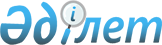 О наименовании составных частей Жанажолского сельского округаРешение акима Жанажолского сельского округа Байганинского района Актюбинской области от 5 октября 2011 года № 3. Зарегистрировано Управлением юстиции Байганинского района Актюбинской области 25 октября 2011 года № 3-4-123.      Сноска. В заголовке и по всему тексту решения на государственном языке слово "селолық" заменено соответственно словом "ауылдық" решением акима Жанажолского сельского округа Байганинского района Актюбинской области от 25.11.2014 № 06 (вводится в действие по истечении десяти календарных дней после дня его первого официального опубликования).

      Сноска. В реквизиты внесено изменение на казахском языке, текст на русском языке не меняется решением акима Жанажолского сельского округа Байганинского района Актюбинской области от 25.04.2017 № 3 (вводится в действие по истечении десяти календарных дней после дня его первого официального опубликования).

      В соответствии с пунктом 2 статьи 35 Закона Республики Казахстан от 23 января 2001 года № 148 "О местном государственном управлении и самоуправлении в Республике Казахстан", подпунктом 4 статьи 14 Закона Республики Казахстан от 8 декабря 1993 года № 4200 "Об административно–территориальном устройстве Республики Казахстан", с учетом мнения населения, аким Жанажолского сельского округа РЕШИЛ:

      1. Присвоить следующие наименования составным частям (зимовкам) Жанажолского сельского округа:

      1) Аққұдық-1

      2) Құмқұдық-1

      3) Құмқұдық-2

      4) Нұржау

      5) Шатай

      6) Баспаққора

      7) Қарашбай

      8) Шешенқора

      9) Аққұдық-2

      2. Контроль за исполнение настоящего решения беру на свою ответственность.

      3. Настоящее решение вводится в действие по истечении десяти календарных дней после его первого официального опубликования.


					© 2012. РГП на ПХВ «Институт законодательства и правовой информации Республики Казахстан» Министерства юстиции Республики Казахстан
				
      Акима Жанажолского сельского округа

К.Конкаев
